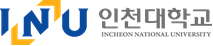 Self IntroductionStudy PlanPersonal InformationPersonal InformationApplication No.Application No.Name(Korean)Date of BirthDate of BirthName(English)Date of BirthDate of BirthDepartmentSelf IntroductionSelf IntroductionSelf IntroductionSelf IntroductionSelf IntroductionSelf Introduction*Please type in Korean, except English track applicants*Please type in Korean, except English track applicants*Please type in Korean, except English track applicants*Please type in Korean, except English track applicants*Please type in Korean, except English track applicants*Please type in Korean, except English track applicantsPersonal InformationPersonal InformationApplication No.Application No.Name(Korean)Date of BirthDate of BirthName(English)Date of BirthDate of BirthDepartmentStudy PlanStudy PlanStudy PlanStudy PlanStudy PlanStudy Plan* Please type in Korean, except English track applicants* Please type in Korean, except English track applicants* Please type in Korean, except English track applicants* Please type in Korean, except English track applicants* Please type in Korean, except English track applicants* Please type in Korean, except English track applicants